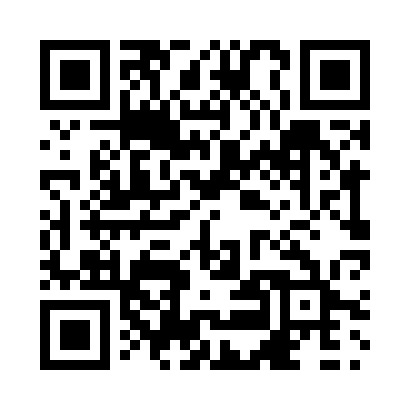 Prayer times for Sam Lake, Ontario, CanadaMon 1 Jul 2024 - Wed 31 Jul 2024High Latitude Method: Angle Based RulePrayer Calculation Method: Islamic Society of North AmericaAsar Calculation Method: HanafiPrayer times provided by https://www.salahtimes.comDateDayFajrSunriseDhuhrAsrMaghribIsha1Mon3:085:031:126:459:2111:162Tue3:085:041:126:459:2011:163Wed3:085:051:126:459:2011:164Thu3:095:051:136:449:2011:165Fri3:095:061:136:449:1911:166Sat3:105:071:136:449:1911:167Sun3:105:081:136:449:1811:158Mon3:115:091:136:449:1711:159Tue3:115:101:136:439:1711:1510Wed3:125:111:146:439:1611:1511Thu3:135:121:146:439:1511:1412Fri3:135:131:146:429:1411:1413Sat3:145:141:146:429:1311:1414Sun3:145:151:146:419:1311:1315Mon3:155:161:146:419:1211:1316Tue3:165:171:146:409:1111:1217Wed3:165:181:146:409:1011:1218Thu3:175:201:146:399:0911:1119Fri3:175:211:146:399:0711:1120Sat3:185:221:146:389:0611:1021Sun3:195:231:156:389:0511:1022Mon3:195:251:156:379:0411:0923Tue3:205:261:156:369:0311:0824Wed3:215:271:156:359:0111:0825Thu3:215:281:156:359:0011:0626Fri3:245:301:156:348:5911:0427Sat3:265:311:156:338:5711:0128Sun3:295:321:156:328:5610:5929Mon3:315:341:146:318:5410:5630Tue3:345:351:146:308:5310:5431Wed3:365:371:146:298:5110:51